IntroductionThis work plan sets out the Zambia EITI Council (ZEC) priorities for 2021 and 2022. The work plan adopts a logic model and highlights the key objectives, activities, outputs and outcomes of the ZEC to improving extractive sector governance. It is also important to note that Zambia EITI strategic goal is to strengthen transparency and accountability in the governance of the extractive Sector. The ZEC aims to achieve this goal by focusing its activities on four thematic areas:Support routine Systematic disclosures of comprehensive and reliable EITI information by Government and Mining CompaniesPromote disclosure of Beneficial Ownership information to contribute towards transparency in the award of mining rights and mitigate the conflict of interest/corruption risk.Increase awareness and advocacy on Gender mainstreaming and environmental reporting.Facilitate the establishment of the ZEITI legislation for the implementation of EITI in Zambia.The sections below point out the key strategic interventions that ZEITI plans to undertake over the next two years. The ZEITI recognises the implementation challenges the Covid 19 pandemic is likely to pose. Therefore, the ZEITI, using the multi stakeholder group approach will explore innovative implementation methods including the use of virtual platforms. Further, ZEITI also plans to dedicate substantial effort to implementing recommendations from EITI implementation and validation as well as documenting the impact of activities and to effectively communicating this to the stakeholders. The work plan logic model below also forms a foundation for monitoring and evaluation efforts.The 18-member Zambia EITI Council is the multi-stakeholder group that will oversee and coordinate the implementation of this workplan.  The council is chaired by the Secretary to the Treasury and is serviced by a Secretariat headed by the National Coordinator supported by three (3) full time staff and three support staff seconded from the government as well as three university graduates currently doing internship. Logic ModelWork Breakdown StructureThe following work breakdown structure of activities support the 2019 EITI Standard Requirements 1 focused on oversight by the multi-stakeholder group through strengthening and building knowledge of both the MSG and the NS. Dissemination of information and knowledge is key to ensuring that the public becomes aware of the importance and benefits of EITI implementation.ULTIMATE OUTCOME(Change of State)Ultimate OutcomeImproved government reform resulting in increased Mainstreaming of information on the ExtractivesUltimate OutcomeImproved government reform resulting in increased Mainstreaming of information on the ExtractivesUltimate OutcomeImproved government reform resulting in increased Mainstreaming of information on the ExtractivesUltimate OutcomeImproved government reform resulting in increased Mainstreaming of information on the ExtractivesUltimate OutcomeImproved government reform resulting in increased Mainstreaming of information on the ExtractivesINTERMEDIATE OUTCOMES(Change of Performance)1.0 Strengthen ZEITI to Meet and Implement EITI Standard Requirements2.0To promote transparency and accountability in the management of revenues from the Extractive Sector.3.0Increased awareness and advocacy to promote mainstreaming IMMEDIATE OUTCOMES(Change in Capacity)1.2Increased capacity of the ZEITI and key Stakeholders2.1Improved Compliance with EITI Standard Requirement3.1Increased knowledge and skills to initiate key disclosure of information around key RequirementsOUTPUTS(Activity to Complete)1.3ZEITI Validation2.2Production of 2020 ZEITI Report and Awareness Creation3.2Public Awareness Creation around 2020 ReportOUTPUTS(Activity to Complete)OUTPUTS(Activity to Complete)1.4Corrective Actions2.3Mainstream Feasibility Study3.4Awareness Creation of Mainstream Feasibility StudyOUTPUTS(Activity to Complete)OUTPUTS(Activity to Complete)1.5ZEITI Internal Training and Skills Development2.4Beneficial Ownership Registry3.5Awareness and Lunching of Beneficial Ownership RegistryOUTPUTS(Activity to Complete)OUTPUTS(Activity to Complete)1.6Gender Mainstreaming and Training2.5Draft Transparency and Accountability Bill3.6Awareness and Advocacy on Transparency and Accountability BillOUTPUTS(Activity to Complete)OUTPUTS(Activity to Complete)1.7Reporting2.6 Disclose license information on MMMD Portal3.7Raise awareness around EITI Requirement 6OUTPUTS(Activity to Complete)OUTPUTS(Activity to Complete)2.7 Capacity Development on Environmental and Social Management ULTIMATE OUTCOMEImproved government reform resulting in increased Mainstreaming of information on the ExtractivesULTIMATE OUTCOMEImproved government reform resulting in increased Mainstreaming of information on the ExtractivesIntermediate OutcomesImproved Compliance with EITI Standards and RequirementImmediate OutcomesStrengthen ZEITI to Implement and Meet EITI Standard RequirementsDescription of Planned and Proposed ActivitiesDescription of Planned and Proposed Activities          1.0 Output – ZEITI Validation          1.0 Output – ZEITI Validation1.1Review and Present new Validation guidelines to MSG & Templates1.2ZEITI Preparation of Key Documentation and Templates1.3Review monitoring and evaluation framework for Validation Purposes1.4External Training on Templates1.5Submission of Documentation1.6Response from EITI          2.0 Output: Corrective Actions           2.0 Output: Corrective Actions 2.1Corrective Action on Contract Transparency (2.2)2.2Corrective Action Creating Awareness (4.9B)2.3Lessons Learnt MSG Discussion2.4Develop Report for EITI based on Corrective Actions 2.5Submit to EITI         3.0 Output- ZEITI Internal Training and Skills Development         3.0 Output- ZEITI Internal Training and Skills Development         3.1ZEITI Secretariat On-line Training Leadership, Organizational Management, Software and Communications         3.2ZEITI Secretariat -Fundraising and Proposal Writing         3.3ZEC- ZEITI Secretariat Training: Mine Life Cycle /ASM Life Cycle / Petroleum          3.5ZEC- ZEITI Secretariat Training: Mining Taxation         3.6ZEC- ZEITI Secretariat - Training: Other to be identified         4.0 Output – Gender Mainstreaming and Training         4.0 Output – Gender Mainstreaming and Training         4.1Oxfam Gender Awareness Raising and Training         4.2Webinar roundtable on Gender Dynamics for MSG         4.3Development of Gender Policy /Strategy         4.4Implement Gender Policy/Strategy        5.0 Output – Reporting        5.0 Output – Reporting        5.1Monthly Reports Head of Secretariat        5.2Quarterly Activity Reports        5.4Financial Reports        5.5Monitoring and Evaluation        6.0 Output Pandemic Guidelines        6.0 Output Pandemic Guidelines        6.1Revise the Communications Strategy in relation to COVID-19ULTIMATE OUTCOMEImproved government reform resulting in increased Mainstreaming of information on the ExtractivesULTIMATE OUTCOMEImproved government reform resulting in increased Mainstreaming of information on the ExtractivesIntermediate OutcomesTo promote transparency and accountability in the management of revenues from the Extractive Sector.Immediate OutcomesIncreased knowledge and skills to initiate key disclosure of information around key RequirementsDescription of Planned and Proposed ActivitiesDescription of Planned and Proposed Activities         1.0 Output – Production of 2020 ZEITI Report and Awareness Creation         1.0 Output – Production of 2020 ZEITI Report and Awareness Creation         1.1Production of 2020 ZEITI Report          1.2Templates provided to Reporting Authority          1.3On-line refreshment training on Templates         1.4IA will manage and report to ZEITI Secretariat          1.5MSG Updates on Report (Email for Comments)          1.6Pre-Draft Report Review by MSG (Scoping Study)          1.7Draft Report          1.8Final Report Completed          1.9Final Report Submission and Approval by MSG         1.10Communications Dissemination Plan with Implementation.1.11Monitoring and Evaluation 1.12Lessons Learnt MSG Webinar         2.0 Output-Mainstream Feasibility Study          2.0 Output-Mainstream Feasibility Study 2.1Conduct a mainstreaming feasibility Study with lead and IT consultant.2.2First draft of Feasibility Study report Completed2.3Presentation, Review, and Comments by MSG 2.4Feedback and Finalized based on comments by MSG 2.5Approval by MSG 2.6Summary of the Feasibility Study Findings 2.7Prepare a Package for Dissemination to Key Stakeholders2.8Recorded Power Point Presentation for On-line Dissemination 2.9Government Webinar round Table Presentation2.10MSG encourage key government actors to build a mainstream roadmap2.11ZEC to engage ZRA to explore opportunities for publishing EITI data on the newly developed Tax online portal.2.12Monitor and Evaluate Progress         3.0       Output- Beneficial Ownership Registry         3.0       Output- Beneficial Ownership Registry3.1Develop Awareness Campaign on BO for key stakeholders 3.2Develop key Summary and Plain Language Materials on BO3.4Request EITI conduct BO Webinar for Key Stakeholders3.5Host 2 Meetings with key Stakeholders on BO (present finding as per Report)3.6Use feedback to integrate into the Awareness Campaign and 3.7Brief on Awareness Campaign:  Summary of Findings 3.8Presentation of Findings to MSG – BO Sub-Committee3.9Advocate BO implementation with PACRA and GRZ to hasten BO information accessibility.3.10MSG to Support PACRA to review the BO forms3.11Refine and Finalise the Forms3.12ZEITI and PACRA work on dissemination and capacity building strategy 3.13Communications and Awareness Campaign on Efforts to disclose BO         4.0       Output- Draft Transparency and Accountability Bill         4.0       Output- Draft Transparency and Accountability Bill4.1Hired Consultant (MoJ) to plan/draft EITI Bill 4.2Conduct initial planning on EITI Bill 4.3Draft Bill Consultation on On-line platforms 4.4Workshops with key stakeholders on the draft Bill (April)4.5Key Comments collected and consolidated from key Stakeholders4.6Feedback Presentation to Ministry of Justice on draft EITI Bill 4.7Wait for MoJ revised Draft on EITI 4.8Sent to MSG then consultative (Public Meetings) meetings take place on the Bill and its contents4.9Promote the EITI Bill through dissemination and awareness raising.4.10Cabinet followed by Parliament for Debate of the Bill4.11Monitor and Evaluate progress on the Bill         5.0 Output- Disclose license information on MMMD Portal          5.0 Output- Disclose license information on MMMD Portal          5.1Use Mainstreaming Feasibility Study and Gaps Analysis to support disclosure         5.2Develop checklists, tools to educate on mainstreaming          5.3Conduct round table meetings with MMMD on disclosing information         5.4Engage MMMD in discussions to disclose license information on the online portal.          5.5Monitor progress on disclosure of licenses        6.0 Output – Capacity Development on Environmental and Social Management        6.0 Output – Capacity Development on Environmental and Social Management6.1Develop information package on EPF and EITI Requirement 66.2Key Stakeholder meeting and awareness raising on the EPF6.3Identify key gaps in the management of the EPF6.4ZEC to submit technical recommendations on current EPF Reform Study6.5Develop key Communications materials for awareness raising and advocacy6.7Advocate the GRZ to improve management of the EPFULTIMATE OUTCOMEImproved government reform resulting in increased Mainstreaming of information on the ExtractivesULTIMATE OUTCOMEImproved government reform resulting in increased Mainstreaming of information on the ExtractivesIntermediate OutcomesIncreased public awareness and advocacy to promote mainstreamingImmediate OutcomesIncreased knowledge and skills to initiate key disclosure of information around key RequirementsDescription of Planned and Proposed ActivitiesDescription of Planned and Proposed Activities        1.0 Output – Public Awareness Creation around 2020 Report (See 22.10)        1.0 Output – Public Awareness Creation around 2020 Report (See 22.10)1.1Dissemination plan for 2020 Report 1.2Develop Plain language version of Report (including Summary) 1.3Journal Article on the report for Press Kits 1.4Launch and Publish Report on Website 1.5Newspaper Advertise (Round 5 Weeks) 1.6CSO Communications Webinar 1.7Dissemination to Hinterland Regions via Travel if Permitted or Virtual (COVID)1.8Capacity building for Reporting entities on data quality and EITI reporting1.9Press Kit Dissemination amongst key stakeholders and beneficiaries1.10 Disseminate the 2020 ZEITI Report and promote use of EITI Data.1.11Interview television and radio station1.12Monitoring and Evaluation 1.13Lessons Learnt MSG Webinar         2.0 Output- Awareness Creation of Mainstream Feasibility Study (See 22.30)         2.0 Output- Awareness Creation of Mainstream Feasibility Study (See 22.30)2.1Prepare an information Package for Dissemination to Key Stakeholders2.2Recorded Power Point Presentation for On-line Dissemination 2.3Upload onto ZEITI Website with Package and additional Tools2.4Develop on-line survey for ZEITI Website on Mainstreaming 2.5Review Online ZEITI Website on Mainstreaming Survey2.6Place survey findings on the Website through infographics2.7Monitor and evaluate responses and participation2.8Use feedback for Mainstreaming Working Group          3.0 Output- Awareness and Lunching of Beneficial Ownership Registry          3.0 Output- Awareness and Lunching of Beneficial Ownership Registry3.1Develop Awareness Campaign on BO for key stakeholders 3.2Develop key Summary and Plain Language Materials on BO3.3Develop Slide Presentation on BO in Zambia as per Reports (Pre-tape Version) 3.4Request EITI conduct BO Webinar for Key Stakeholders3.5Host 2 Meetings with key Stakeholders on BO (present finding as per Report)3.6Use feedback to integrate into the Awareness Campaign and 3.7Brief on Awareness Campaign:  Summary of Findings 3.8Presentation of Findings to MSG – BO Sub-Committee3.9Advocate BO implementation with PACRA and GRZ to hasten BO information accessibility.3.10ZEITI and PACRA work on dissemination and capacity building strategy 3.11Create Communications and Awareness Campaign Specific to BO        4.0 Output- Awareness and Advocacy on Transparency and Accountability Bill          4.0 Output- Awareness and Advocacy on Transparency and Accountability Bill  4.1Develop and awareness and advocacy plan for Accountability Bill4.2Develop educational materials, plain language and infographics around Bill4.3Disseminate according to plan during key phases.4.4Monitor and Evaluate outreach and engagement          5.0 Output- Raise awareness around EITI Requirement 6          5.0 Output- Raise awareness around EITI Requirement 65.1Develop information package on EPF and EITI Requirement 6.5.2Develop key Communications materials for awareness raising and advocacy (See 22.65)5.3Monitor and evaluate progress 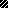 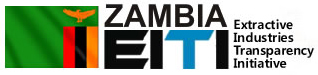 